龙源电子期刊使用方法进入图书馆主页，点击“电子资源”中的“龙源期刊电子期刊阅览室”。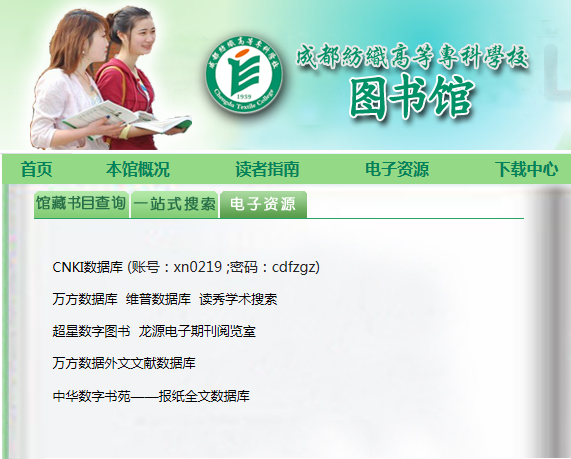 进入龙源电子期刊主页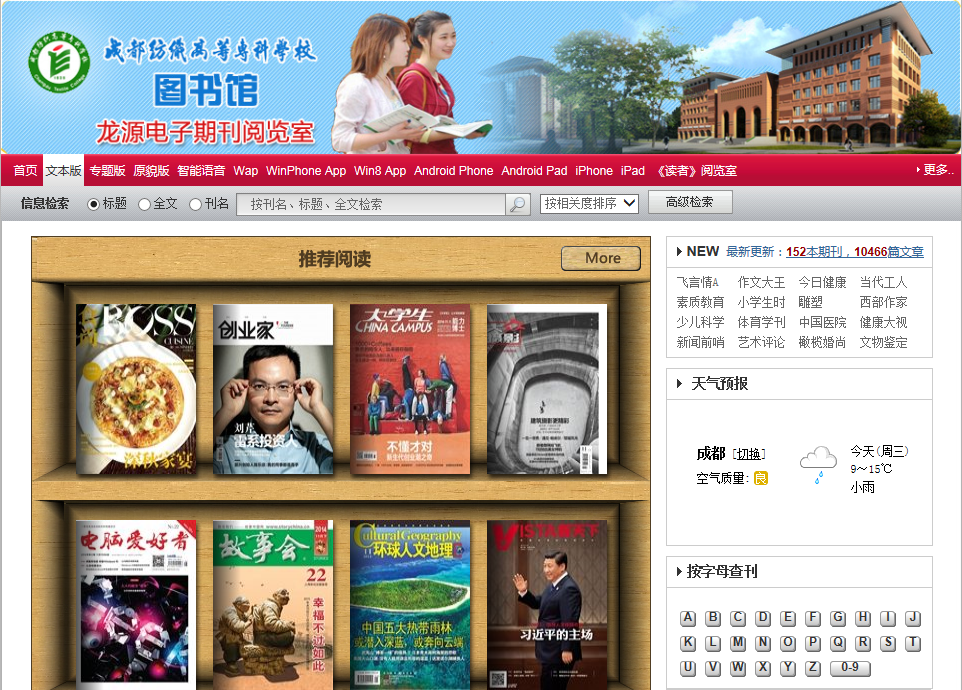 选择要阅读的期刊进入阅读界面，有“文本版”和“原貌版”可供选择。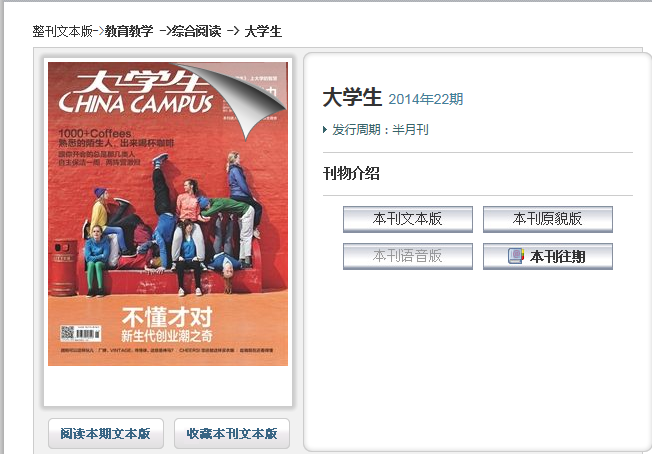 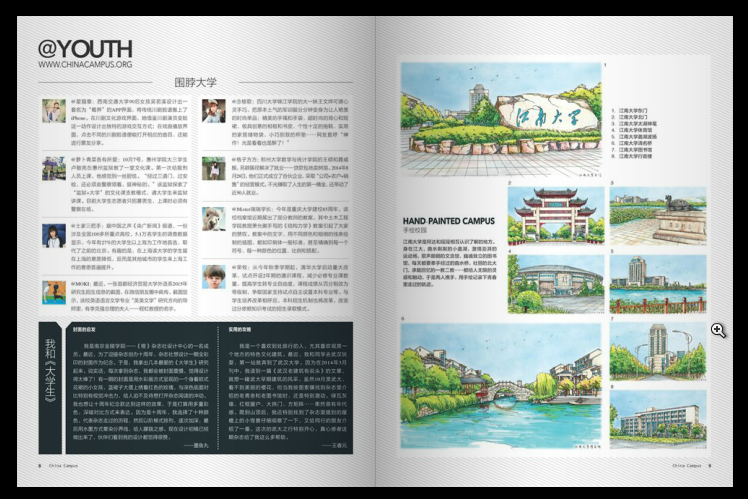 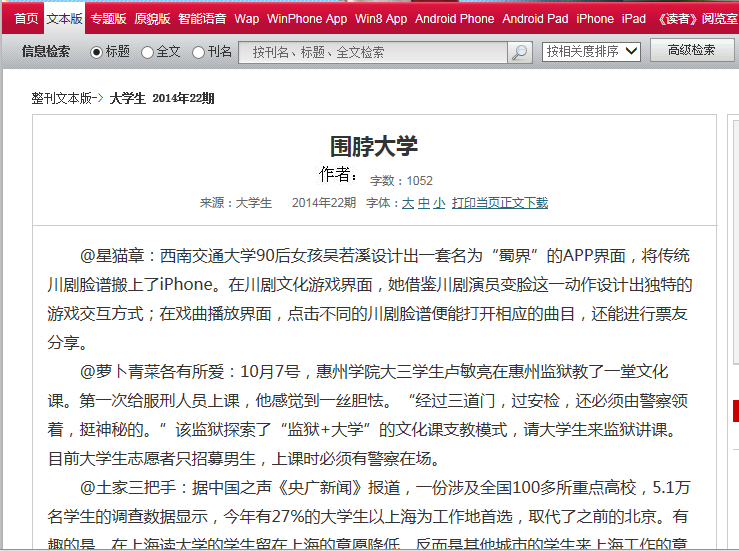 